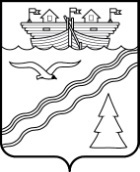 Администрация Краснобаковского районаНижегородской областиП О С Т А Н О В Л Е Н И ЕВ целях приведения нормативных правовых актов в соответствие с действующим законодательством Администрация Краснобаковского района Нижегородской области  постановляет:1. Внести следующие изменения  в постановление Администрации Краснобаковского района  Нижегородской области от 01.09.2016 года № 433  «Об утверждении административного регламента по предоставлению муниципальной услуги «Предоставление информации об организации общедоступного и бесплатного дошкольного, начального общего, основного общего, среднего общего, а также дополнительного образования в общеобразовательных организациях, расположенных на территории  Краснобаковского района Нижегородской области»:1.1. В приложении 1 «Административный  регламент Администрации Краснобаковского района  по предоставлению муниципальной услуги «Предоставление информации об организации общедоступного и бесплатного дошкольного, начального общего, основного общего, среднего общего, а также дополнительного образования в общеобразовательных организациях, расположенных на территории  Краснобаковского района Нижегородской области»:1.1.1.  Пункт 6  изложить в следующей редакции:         « 6. Информационное обеспечение по предоставлению муниципальной услуги осуществляется:         а) Управлением образования и молодежной политики Администрации Краснобаковского района                График (режим) работы: понедельник - четверг: с 8:00 до 17:00, пятница – с 8.00 до 16:00, перерыв на обед с 12:00 до 12:48;      предпраздничные дни: с 8:00 до 16:00, перерыв на обед с 12:00 до 12:48;      суббота, воскресенье, праздничные дни - нерабочие дни.      Справочный телефон: 8(83156)2-24-81 (начальник управления образования), 8(83156) 2-32-82 (общее образование),  факс: 8(83156) 2-32-82.       Адрес официального сайта управления образования в сети Интернет https://uokrbaki.3dn.ru/       Адрес электронной почты управления образования: ruo-krbaki@mail.ru       б) Муниципальными образовательными организациями (далее МОО) (приложение 2).         Информирование может осуществляться  отделом государственного бюджетного учреждения Нижегородской области «Уполномоченный многофункциональный центр» Краснобаковского муниципального  района        (далее – МФЦ).        Адрес: 606710, Нижегородская область, Краснобаковский район,
р.п. Красные Баки, ул. Нижегородская, д. 16.       График (режим) работы МФЦ:Понедельник с 08:00 до 17:00Вторник 	с 08:00 до 17:00Среда 	с 08:00 до 17:00Четверг 	с 08:00 до 20:00Пятница 	с 08:00 до 17:00Суббота 	с 08:00 до 13:00 (без обеда)Перерыв на обед с 12:00 до 13:00.Воскресенье, -  выходной день.       Справочные  телефоны: тел. 8 (83156) 2-14-51.             Адрес удаленного рабочего места МФЦ р.п. Ветлужский: 606700, Нижегородская область, Краснобаковский район, р.п. Ветлужский, ул. Советская, д. 18     График работы:Вторник 	с 08:00 до 20:00Среда 	с 08:00 до 17:00Четверг 	с 08:00 до 17:00Пятница 	с 08:00 до 17:00Перерыв на обед 	с 12:00 до 13:00Суббота 	с 08:00 до 11:00 (без обеда)Понедельник, воскресенье - выходной день        Справочные  телефоны: Тел. 8 (83156) 29851      Адрес удаленного рабочего места МФЦ в  п. Пруды: 606707,    Нижегородская область, Краснобаковский район, п. Пруды, ул. Центральная, д. 17а      График работы:Вторник 	с 10:00 до 15:00Перерыв на обед 	с 12:00 до 13:00      Так же информирование о предоставлении муниципальной услуги осуществляется  публичным информированием:путем размещения информации на стендах в месте предоставления муниципальной услуги,посредством размещения информации на официальном сайте Администрации Краснобаковского района, официальных сайтах образовательных организаций в сети  информационно-телекоммуникационной сети «Интернет»;посредством размещения информации в средствах массовой информации,через федеральную государственную информационную систему «Единый портал государственных и муниципальных услуг» в информационно-телекоммуникационной сети «Интернет» по адресу www.gosuslugi.ru и информационную систему Нижегородской области «Единый Интернет - портал государственных и муниципальных услуг (функций) Нижегородской  области»   в информационно-телекоммуникационной сети «Интернет». »        1.1.2. Пункт 19  изложить в следующей   редакции:       «19. Предоставление муниципальной услуги осуществляется в соответствии с:        - Конвенцией о правах ребенка, одобренной Генеральной Ассамблеей ООН 20.11.1989;        - Федеральным законом от 24.07.1998 №124-ФЗ «Об основных гарантиях прав ребенка в Российской Федерации»;
        - Федеральным законом от 06.10.2003 №131-ФЗ «Об общих принципах организации местного самоуправления в Российской Федерации»;
        - Федеральным законом от 29.12.2012 №273-ФЗ «Об образовании в Российской Федерации»;        - Федеральным законом от 09.02.2009 №8-ФЗ «Об обеспечении доступа к информации о деятельности государственных органов и органов местного самоуправления»;        - Федеральным законом от 27.07.2010 №210-ФЗ «Об организации предоставления государственных и муниципальных услуг»;        -  приказом Министерства образования и науки Российской Федерации от 06.10.2009 №373 «Об утверждении и введении в действие федерального государственного образовательного стандарта начального общего образования»;              - приказом Министерства образования и науки Российской Федерации от 17.12.2010 №1897 «Об утверждении федерального государственного образовательного стандарта основного общего образования»;         - приказом Министерства образования и науки Российской Федерации от 17.05.2012 №413 «Об утверждении федерального государственного образовательного стандарта среднего общего образования»;         - приказом Министерства образования и науки Российской Федерации от 17.10.2013 №1155 «Об утверждении федерального государственного образовательного стандарта дошкольного образования»;         - приказом Министерства просвещения Российской Федерации от 09.11.2018 №196 «Об утверждении Порядка организации и осуществления образовательной деятельности по дополнительным общеобразовательным программам»;              - приказом Министерства просвещения Российской Федерации от 28.08.2020 №442 «Об утверждении Порядка организации и осуществления образовательной деятельности по основным общеобразовательным программам - образовательным программам начального общего, основного общего и среднего общего образования»;               - приказом Министерства просвещения Российской Федерации от 31.07.2020 №373 «Об утверждении порядка организации и осуществления образовательной деятельности по основным общеобразовательным программам - образовательным программам дошкольного образования»;         - иными правовыми актами Российской Федерации, Нижегородской области, Краснобаковского района, регламентирующими правоотношения в сфере организации общедоступного и бесплатного дошкольного, начального общего, основного общего, среднего общего образования, а также дополнительного образования в общеобразовательных организациях.            1.2. Приложение 2 к постановлению  изложить в следующей редакции  (приложение 1).            2. Разместить настоящее постановление на официальном сайте Администрации Краснобаковского района в информационно-телекоммуникационной сети «Интернет».             3.   Контроль за исполнением настоящего постановления возложить на заместителя главы Администрации района по экономике и социальным вопросам  А.Е. Запевалова.Информация о местонахождении, электронных  адресах, графиках    работы,  телефонах муниципальных образовательных организаций              От 11.06.2021г.  № 256  О внесении изменений в постановление Администрации Краснобаковского района Нижегородской области от 01.09.2016 года  № 433«Об утверждение административного регламента по предоставлению  муниципальной  услуги  «Предоставление информации об организации общедоступного и бесплатного дошкольного, начального общего, основного общего, среднего общего образования, а также дополнительного образования в общеобразовательных организациях, расположенных на территории Краснобаковского района Нижегородской области»О внесении изменений в постановление Администрации Краснобаковского района Нижегородской области от 01.09.2016 года  № 433«Об утверждение административного регламента по предоставлению  муниципальной  услуги  «Предоставление информации об организации общедоступного и бесплатного дошкольного, начального общего, основного общего, среднего общего образования, а также дополнительного образования в общеобразовательных организациях, расположенных на территории Краснобаковского района Нижегородской области»И.о главыАдминистрации района                                   А.И. Зюзин                                                                                                         Приложение 1 к постановлению АдминистрацииКраснобаковского района              от 11.06.2021 г._ № _256________№Наименование образовательного учрежденияПочтовый адресПочтовый адресОфициальный сайтЭлектронная почтаТелефон, факсФ.И.О. руководителяДОШКОЛЬНЫЕ ОБРАЗОВАТЕЛЬНЫЕ ОРГАНИЗАЦИИДОШКОЛЬНЫЕ ОБРАЗОВАТЕЛЬНЫЕ ОРГАНИЗАЦИИДОШКОЛЬНЫЕ ОБРАЗОВАТЕЛЬНЫЕ ОРГАНИЗАЦИИДОШКОЛЬНЫЕ ОБРАЗОВАТЕЛЬНЫЕ ОРГАНИЗАЦИИДОШКОЛЬНЫЕ ОБРАЗОВАТЕЛЬНЫЕ ОРГАНИЗАЦИИДОШКОЛЬНЫЕ ОБРАЗОВАТЕЛЬНЫЕ ОРГАНИЗАЦИИДОШКОЛЬНЫЕ ОБРАЗОВАТЕЛЬНЫЕ ОРГАНИЗАЦИИДОШКОЛЬНЫЕ ОБРАЗОВАТЕЛЬНЫЕ ОРГАНИЗАЦИИ1.Муниципальное автономное дошкольное образовательное учреждение Центр развития ребенка - детский сад «Сказка» р.п.Красные Баки;Муниципальное автономное дошкольное образовательное учреждение Центр развития ребенка - детский сад «Сказка» р.п.Красные Баки;606710, Нижегородская область, р.п. Красные Баки, ул. Синявина, д. 58http://www.skazka.edusite.ruskazka-krbaki@mail.ru 8(83156) 2-33-64Густова Галина Владимировна2.Муниципальное автономное дошкольное образовательное учреждение детский сад «Колосок»  р.п. Красные Баки;Муниципальное автономное дошкольное образовательное учреждение детский сад «Колосок»  р.п. Красные Баки;606710, Нижегородская область, р.п. Красные Баки, ул. Свердлова, д. 27 Аhttp://detsad-kolosok.edusite.ru/kr.baki.kolosok@mail.ru8(83156) 2-34-78Новожилова Тамара Васильевна3.Муниципальное автономное дошкольное образовательное учреждение детский сад «Солнышко» р.п. Красные Баки.Муниципальное автономное дошкольное образовательное учреждение детский сад «Солнышко» р.п. Красные Баки.606710, Нижегородская область, р.п. Красные Баки, ул. Краснобаковская, д. 5http://www.sunny.caduk.ru/  mdou-solnisko@yandex.ru8(83156) 2-26-49Рябова Марина Ивановна4.Муниципальное автономное дошкольное образовательное учреждение детский сад «Теремок» общеразвивающего вида с приоритетным осуществлением деятельности по направлению социально-личностного развития детей р.п. ВетлужскийМуниципальное автономное дошкольное образовательное учреждение детский сад «Теремок» общеразвивающего вида с приоритетным осуществлением деятельности по направлению социально-личностного развития детей р.п. Ветлужский606700, Нижегородская область, Краснобаковский район, р.п. Ветлужский, пер. Первомайский, д. 36аhttp://dsteremok.ucoz.ru/mdoy-teremok@mail.ru8 (83156)2-96-05 Косаренкова Наталья Анатольевна      5.Муниципальное автономное дошкольное образовательное учреждение детский сад «Светлячок» р.п. ВетлужскийМуниципальное автономное дошкольное образовательное учреждение детский сад «Светлячок» р.п. Ветлужский 606700, Нижегородская область, Краснобаковский район, р.п. Ветлужский, ул. Школьная , здание 55Б http://swetlyachok.ucoz.ru/mdoy.svetlaychok@yandex.ru8 (83156)2-42-06Фефлова Ирина Валентиновна6.Муниципальное автономное дошкольное образовательное учреждение детский сад «Радуга» общеразвивающего вида с приоритетным осуществлением деятельности по познавательно-речевому направлению развития детей  р.п. ВетлужскийМуниципальное автономное дошкольное образовательное учреждение детский сад «Радуга» общеразвивающего вида с приоритетным осуществлением деятельности по познавательно-речевому направлению развития детей  р.п. Ветлужский606702, Нижегородская область, Краснобаковский район, р.п. Ветлужский, ул. Средняя, д. 4 http://raduga-wetlugski.caduk.rumbdou_raduga@mail.ru8(83156)2-91-74Масленникова Татьяна Николаевна7.Муниципальное автономное дошкольное образовательное учреждение детский сад «Рябинка» с. ЧемашихаМуниципальное автономное дошкольное образовательное учреждение детский сад «Рябинка» с. Чемашиха606722, Нижегородская область, Краснобаковский район, с. Чемашиха, ул. Тимирязева, д. 1http://ryabinka.okis.ru/ryabinka.detskiysad@mail.ru8 (83156)2-41-22 Кузнецова Оксана Анатольевна8.Муниципальное автономное дошкольное образовательное учреждение детский сад «Буратино» п. ПрудыМуниципальное автономное дошкольное образовательное учреждение детский сад «Буратино» п. Пруды606707, Нижегородская область, Краснобаковский район, п. Пруды, ул. Центральная, д. 12 http://buratinoprudi.ucoz.ru/  buratinodetsad@yandex.ru8(952)768-02-80Груздева Татьяна Ивановна9.Муниципальное автономное дошкольное образовательное учреждение детский сад «Аленушка п.ШеманихаМуниципальное автономное дошкольное образовательное учреждение детский сад «Аленушка п.Шеманиха606725, Нижегородская область, Краснобаковский район, п. Шеманиха, ул. Вокзальная, д. 3 http://www.shem-alenushka.ru/mdoy.alenushka@yandex.ru8 (83156 )2-51-45Прусакова Наталья Николаевна   10.Муниципальное автономное дошкольное образовательное учреждение детский сад «Звездочка» п. ШеманихаМуниципальное автономное дошкольное образовательное учреждение детский сад «Звездочка» п. Шеманиха606725, Нижегородская область, Краснобаковский район, п. Шеманиха, ул. Мира, д. 1http://www.shem-zvezdochka.ru/mbdou.zwezdochka@yandex.ru8 (83156)2-51-06Киселева Татьяна Николаевна   11.Муниципальное автономное дошкольное образовательное учреждение детский сад «Колокольчик» с. ЗубилихаМуниципальное автономное дошкольное образовательное учреждение детский сад «Колокольчик» с. Зубилиха606717, Нижегородская область, Краснобаковский район, с. Зубилиха, д. 119 https://kolokolchik-zubiliha1988.ru/kolokolchik-zubiliha1988@inbox.ru8 (83156)2-61-66Морозова Валентина Борисовна   12.Муниципальное автономное дошкольное образовательное учреждение детский сад «Родничок»  п. ЗатонМуниципальное автономное дошкольное образовательное учреждение детский сад «Родничок»  п. Затон606724, Нижегородская область, Краснобаковский район, п. Затон,ул. Водников, д. 12 http://dsrodnichok-ds.ucoz.rurodnichok-dou@mail.ru8 (83156)2-54-59 Коптева Ольга Борисовна   13.Муниципальное автономное дошкольное образовательное учреждение детский сад «Березка» с. ЧащихаМуниципальное автономное дошкольное образовательное учреждение детский сад «Березка» с. Чащиха606704, Нижегородская область, Краснобаковский район, с. Чащиха, ул. Новая, д. 12 http://berezka-detsad.ucoz.ru  dcadberezka@yandex.ru8 (83156)2-57-39Копейкина Нина ГеннадьевнаОБЩЕОБРАЗОВАТЕЛЬНЫЕ ОРГАНИЗАЦИИОБЩЕОБРАЗОВАТЕЛЬНЫЕ ОРГАНИЗАЦИИОБЩЕОБРАЗОВАТЕЛЬНЫЕ ОРГАНИЗАЦИИОБЩЕОБРАЗОВАТЕЛЬНЫЕ ОРГАНИЗАЦИИОБЩЕОБРАЗОВАТЕЛЬНЫЕ ОРГАНИЗАЦИИОБЩЕОБРАЗОВАТЕЛЬНЫЕ ОРГАНИЗАЦИИОБЩЕОБРАЗОВАТЕЛЬНЫЕ ОРГАНИЗАЦИИОБЩЕОБРАЗОВАТЕЛЬНЫЕ ОРГАНИЗАЦИИМуниципальное автономное общеобразовательное учреждение «Средняя общеобразовательная школа № 1 р.п. Красные Баки»Муниципальное автономное общеобразовательное учреждение «Средняя общеобразовательная школа № 1 р.п. Красные Баки»606710, Нижегородская область, Краснобаковский район, р.п. Красные Баки, ул. Коммунальная, д. 2http://krbs.moy.su/kb-school@mail.ru(883156) 2-10-36Клементьева Наталья НиколаевнаМуниципальное автономное общеобразовательное учреждение «Средняя общеобразовательная школа № 2 р.п. Красные Баки»Муниципальное автономное общеобразовательное учреждение «Средняя общеобразовательная школа № 2 р.п. Красные Баки»606711, Нижегородская область, Краснобаковский район, р.п. Красные Баки, ул. Им.Синявина д. 60http://krbs2.ucoz.rukrbs2@yandex.ru(883156) 2-22-69Сотникова Екатерина Владимировна Муниципальное автономное общеобразовательное учреждение Ветлужская средняя общеобразовательная школаМуниципальное автономное общеобразовательное учреждение Ветлужская средняя общеобразовательная школа606700, Нижегородская область, Краснобаковский район, р.п. Ветлужский, ул. Школьная, д. 55  https://maoy-wetl-soh.ru/ moyv.s.sh2010@mail.ru(883156) 2-99-94Тестова Вера Анатольевна Муниципальное автономное общеобразовательное учреждение Шеманихинская средняя общеобразовательная школаМуниципальное автономное общеобразовательное учреждение Шеманихинская средняя общеобразовательная школа606725, Нижегородская область, Краснобаковский район, п. Шеманиха, ул. Чкалова, д. 24http://www.shemanihashool.edusite.rushemanihashool@mail.ru(883156) 25-1-66Никуленкова ТатьянаБорисовна Муниципальное автономное общеобразовательное учреждение Прудовская средняя общеобразовательная школа п. ПрудыМуниципальное автономное общеобразовательное учреждение Прудовская средняя общеобразовательная школа п. Пруды606707, Нижегородская  область, Краснобаковский район, п. Пруды, ул. Центральная д. 5http://prudischool.ucoz.ru/pssc2007@yandex.ru(883156) 2-37-14 Медведева Наталья Александровна Муниципальное автономное общеобразовательное учреждение Ветлужская основная школаМуниципальное автономное общеобразовательное учреждение Ветлужская основная школа606702, Нижегородская область, Краснобаковский район, р.п. Ветлужский, ул. Мичурина, д.  14https://wetl-school.ru/wetl-school@mail.ru(883156) 2-96-41Перевозова Ирина ВячеславовнаМуниципальное автономное общеобразовательное учреждение Носовская основная общеобразовательная школаМуниципальное автономное общеобразовательное учреждение Носовская основная общеобразовательная школа606715, Нижегородская область, Краснобаковский район, с. Носовая, ул. Клубная, д. 29https://nosovaja-school.edusite.ru/nosovaja@mail.ru(883156) 25-3-20РусоваТатьянаНиколаевна  Муниципальное автономное общеобразовательное учреждение Кирилловская основная общеобразовательная школа Муниципальное автономное общеобразовательное учреждение Кирилловская основная общеобразовательная школа 606714, Нижегородская область, Краснобаковский район, с. Кириллово, ул. Генерала Тихомирова,  д. 58 А.http://kirillovo-schkool.edusite.rukirillovo.sh@mail.ru(883156) 28-5-56ЗапеваловаТатьянаАнатольевна  Муниципальное автономное общеобразовательное учреждение Чемашихинская начальная общеобразовательная  школаМуниципальное автономное общеобразовательное учреждение Чемашихинская начальная общеобразовательная  школа606722, Нижегородская область, Краснобаковский район, с. Чемашиха, ул. Школьная, д. 1http://chemashysha.ucoz.ru/chemashysha@mail.ru (883156) 2-41-42Сакова ИринаАнатольевна Муниципальное автономноеобщеобразовательноеучреждение Прудовская вечерняя школа при исправительной колонииМуниципальное автономноеобщеобразовательноеучреждение Прудовская вечерняя школа при исправительной колонии606707,Нижегородская  область,Краснобаковский район,п. Пруды,ул. Сосновая, д. 6http://vecherschool.my1.ruposg.59@mail.ru+7 (950) 614-86-45Посаженников Сергей ГеннадьевичМуниципальное автономноеобщеобразовательноеучреждение Прудовская вечерняя школа при лечебном исправительном учрежденииМуниципальное автономноеобщеобразовательноеучреждение Прудовская вечерняя школа при лечебном исправительном учреждении606707,Нижегородская  область,Краснобаковский район,п. Пруды,ул. Центральная,д. 22http://schoolliu3.ucoz.ru/ vilkovnik54@mail.ru+7 (996) 014-80-23Вилкова Елена Николаевна